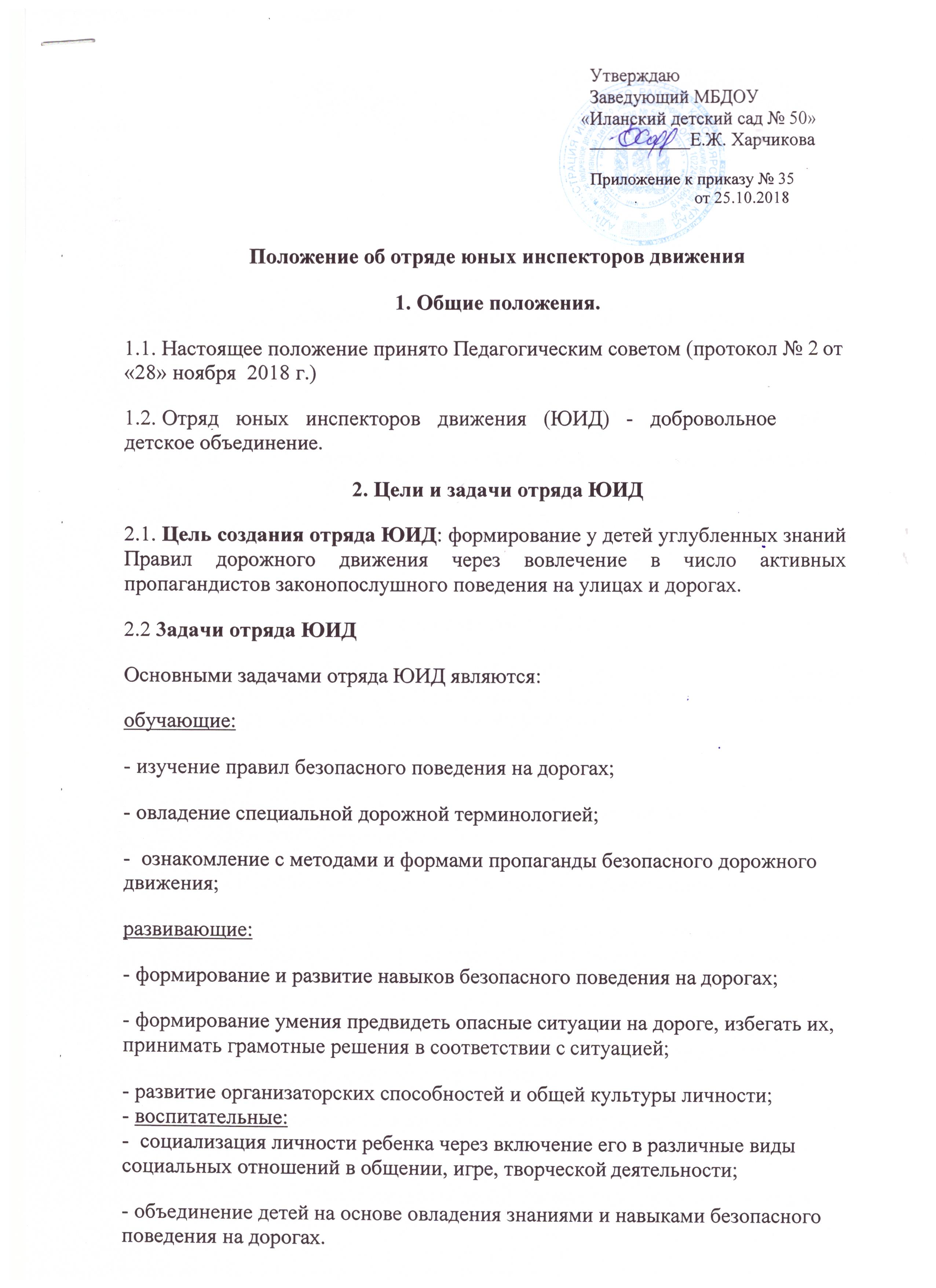 3.Структура и организация работы отряда ЮИД.Отряд юных инспекторов движения создается из числа воспитанников подготовительной группы.Отряд ЮИД состоит из 6 человек.Ежегодно в День работников ГАИ- 3 июля происходит посвящение в члены отряда ЮИД.Руководство работой отряда ЮИД детского сада осуществляется воспитателями в сотрудничестве с инспектором по пропаганде БДД ОГИБДД ОМВД России по Иланскому району.Основные направления работы отряда юных инспекторов движения.Углубленное изучение правил дорожного движения, овладение методами предупреждения дорожно-транспортного травматизма.Проведение массово-разъяснительной работы по пропаганде правил дорожного движения в ДОУ среди воспитанников среднего и старшего дошкольного возраста, а так же жителей г. Иланска.Разработка и проведение мероприятий по ПДД для сверстников.Воспитание у воспитанников дошкольного возраста патриотических чувств на героических, боевых и трудовых традициях полиции, формирование правосознания, гуманного отношения к людям, чувства товарищества.Содержание работы отряда ЮИД.Освоение детьми правил безопасного поведения на дорогах через проживание тематических событий.Информационная деятельность:	создание	стендов,	стенгазет, агитационных листовок, макетов дорожной атрибутики.Пропагандистская деятельность: проведение викторин, игр, экскурсий, соревнований, тематических праздников, кинолекториев, конкурсов с воспитанниками среднего и старшего дошкольного возраста.Совместная деятельность со	школьными отрядами ЮИД по углубленному изучению Правил дорожного движения и профилактике детского дорожно-транспортного травматизма.Обязанности и права юного инспектора движения.Юный инспектор движения обязан:дорожить честью, званием юного инспектора движения, активно участвовать в делах отряда;изучать правила дорожного движения и быть примером в их соблюдении;вести разъяснительную работу среди сверстников и воспитанников	среднего и старшего дошкольного возраста по изучению правил дорожного движения.Юный инспектор движения имеет право:участвовать в обсуждении всех вопросов, относящихся к деятельности отряда;обращаться за помощью и консультацией по вопросам безопасности дорожного движения и общественного правопорядка к руководителю отряда ЮИД;под руководством инспектора по пропаганде БДД ОГИБДД МВД России по Иланскому району ,  участвовать в рейдах в целях предотвращения нарушений детьми правил дорожного движения;быть награжденным за активную работу в отряде органами внутренних дел и образования, обществом автомобилистов, грамотами, нагрудными значками, ценными подарками, направляться на городские, областные и республиканские слеты юных инспекторов движения.Атрибуты юного инспектора движения. 7.1.Члену отряда ЮИД торжественно вручаются удостоверение.Каждому	члену	отряда	ЮИД	изготавливается	форма	с	элементами форменной одежды инспектора ДПСМуниципальное бюджетное дошкольное образовательное учреждение «Иланский детский сад № 50»ПРИКАЗ25.10.2018	№ 35О создании отрядаюных инспекторов движения /ЮИД/С целью недопущения фактов дорожно-транспортных происшествий среди воспитанников и активизации работы по профилактике детского дорожно- транспортного травматизма в 2018-2019 учебном году,ПРИКАЗЫВАЮ:Создать в Муниципальном бюджетном дошкольном образовательном учреждении «Иланский детский сад № 50» отряд юных инспекторов движения /далее по тексту – ЮИД/ в составе в соответствии с приложением №1 к настоящему приказу.Утвердить «План работы отряда ЮИД на 2018-2019 учебный год»/далее по тексту – план/ в соответствии с приложением № 2 к настоящему приказу.Назначить ответственным за организацию работы отряда ЮИД старшего воспитателя Гамолка Светлану Юрьевну.Ответственному обеспечить выполнение плана.Контроль за исполнением приказа возложить на заместителя заведующего по воспитательной и методической работе.Заведующий МБДОУ                      «Иланский детский сад № 50»                             	Е.Ж.ХарчиковаПриложение №1 к приказу от 25.10.2018 № 35«О создании отряда юных инспекторов движения/ЮИД/»Состав отряда юных инспекторов движенияПриложение № 2 к приказу от 25.10.2018 № 35 «О создании отряда юных инспекторов движения/ЮИД/»План работы отряда юных инспекторов движения на 2018-2019 учебный годСоставил:   ст.воспитатель:                                                               Гамолка С.Ю. «  31  » 10. 2018г№п/пФамилия, имя воспитанникаВозрастная группа1Духович Василисаподготовительная2Юшкевич Арсенийподготовительная3Груздева Полинаподготовительная4Коваль Вадимподготовительная5Гребенюк Анастасияподготовительная6Приходько ПашаподготовительнаяМесяцНаименование мероприятияФорма организацииОтветственныйНоябрь«Пристегни самое дорогое!»«Я придумал новый знак!»Акция с участием инспектора ГИБДД Выставка детских рисунковЛесунова О.А.Кострикова О.В.Веремьева.Н.В.Кострикова О.В.Веремьева.Н.В.Декабрь«Дорога. Транспорт. Пешеход»«Засветись сам, засвети ребёнка!»Практическое занятие с участием инспектора ГИБДД на нерегулируемых пешеходных переходах улицах городаСовместный рейд отряда ЮИД «Светофорик» и родительского патруля по наличию светоотражающих элементов на одежде воспитанниковЛесунова О.А.Кострикова О.В.Веремьева.Н.В.Лесунова О.А.Кострикова О.В.Веремьева.Н.В.Январь«Азбука безопасности»Просмотр видеоматериалов с портала ДДДЛесунова О.А Гамолка С.Ю.Февраль«Путешествие друзей»постановка  для средней группыКострикова О.В.Веремьева.Н.В.Март«Знаем мы от  А  до Я  правила движения!»«Знатоки дорожных правил»Выпуск плаката для уголка безопасности в группеКонкурс семейных командКострикова О.В.Веремьева.Н.В.Апрель«Светоотражающие элементы носи, чтоб не случилось с тобою беды!»Совместный рейд отряда ЮИД и родительского патруля по наличию светоотражающих элементов на одежде воспитанниковЛесунова О.А Гамолка С.Ю.Май«Красный, жёлтый, зелёный»Ежегодная велогонка «Руль держи, крути педали, безопасность соблюдая!»Акция для пешеходов – детей (в преддверии каникул)Лесунова О.А Гамолка С.Ю.Лесунова О.А Гамолка С.Ю.Кострикова О.В.Веремьева.Н.В.